Зона 7 Акустические средстваЗона 7 Акустические средства№37№38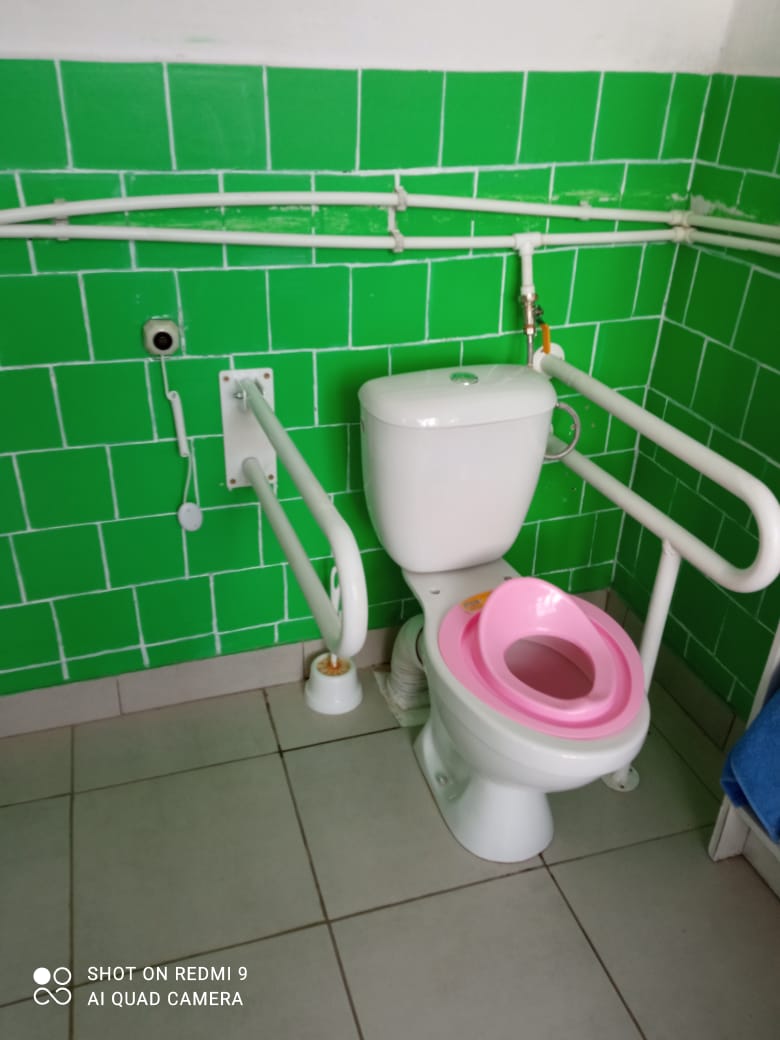 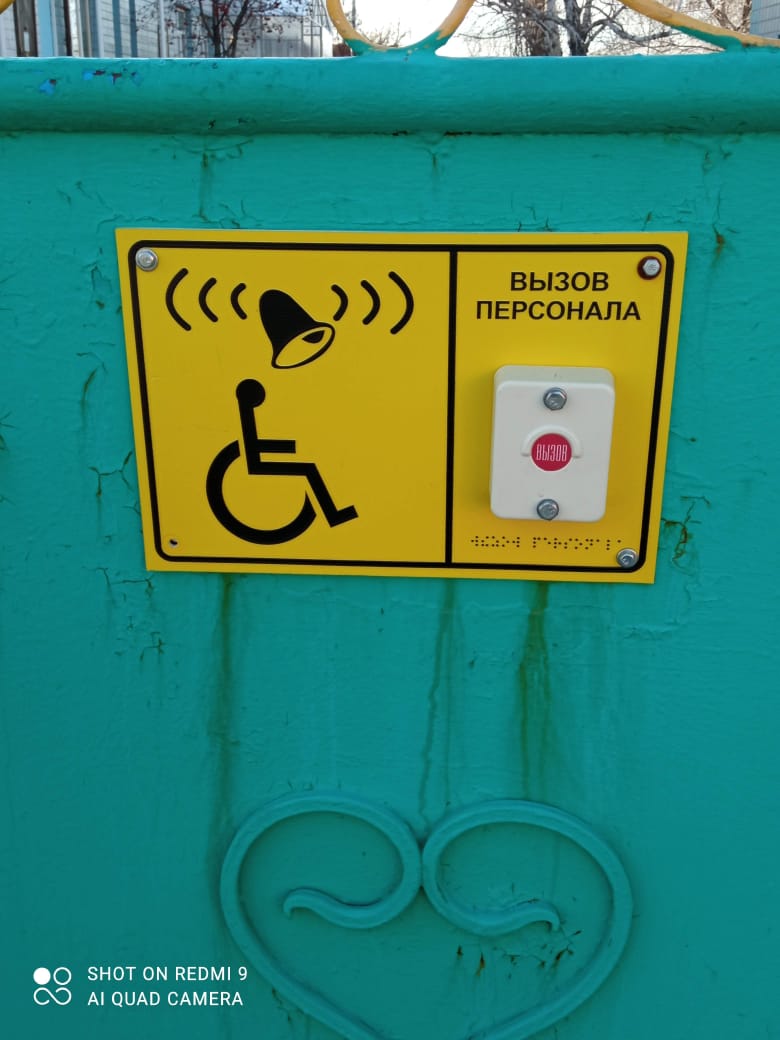 №39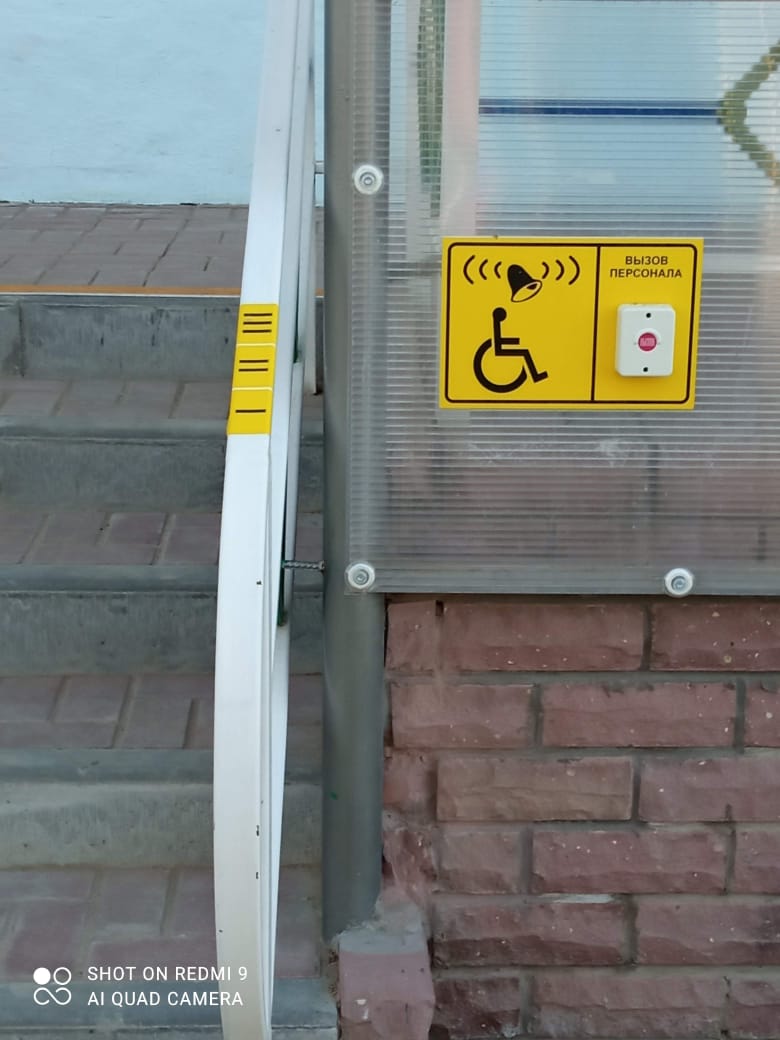 Тактильные средстваТактильные средства№40№41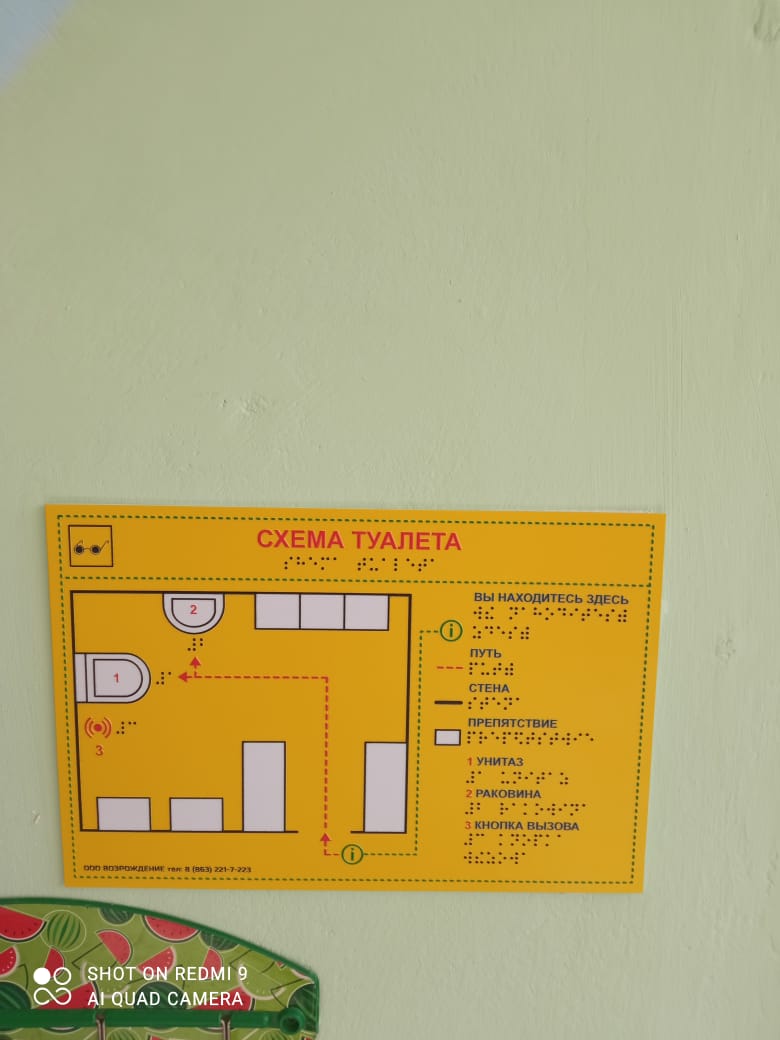 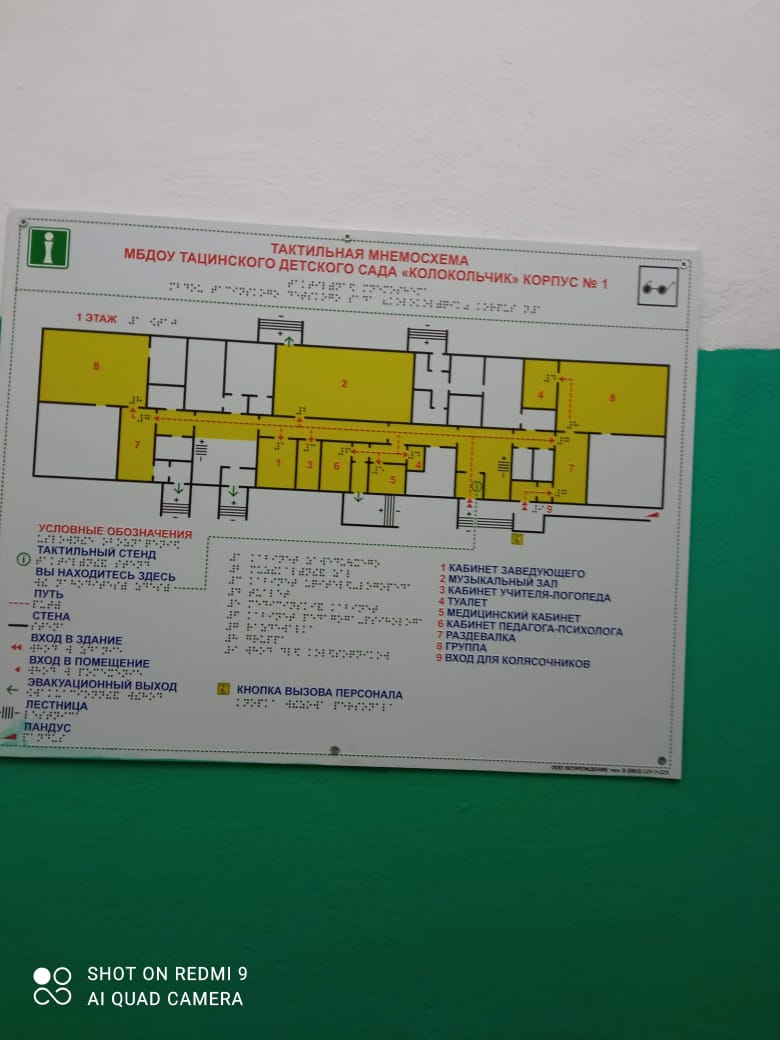 №42№43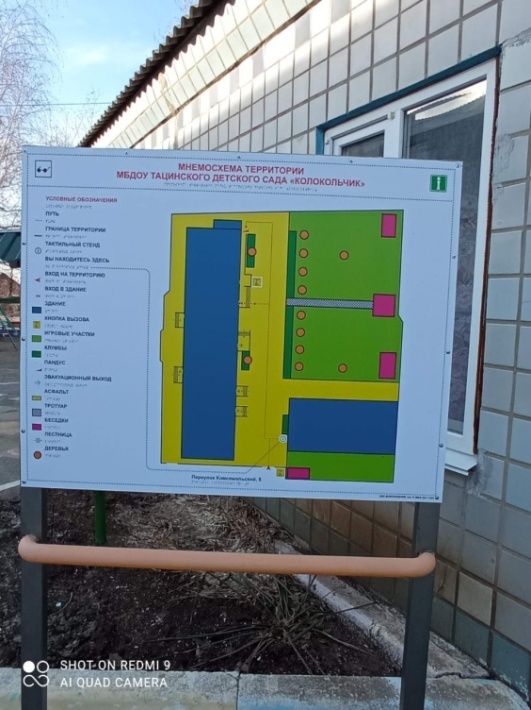 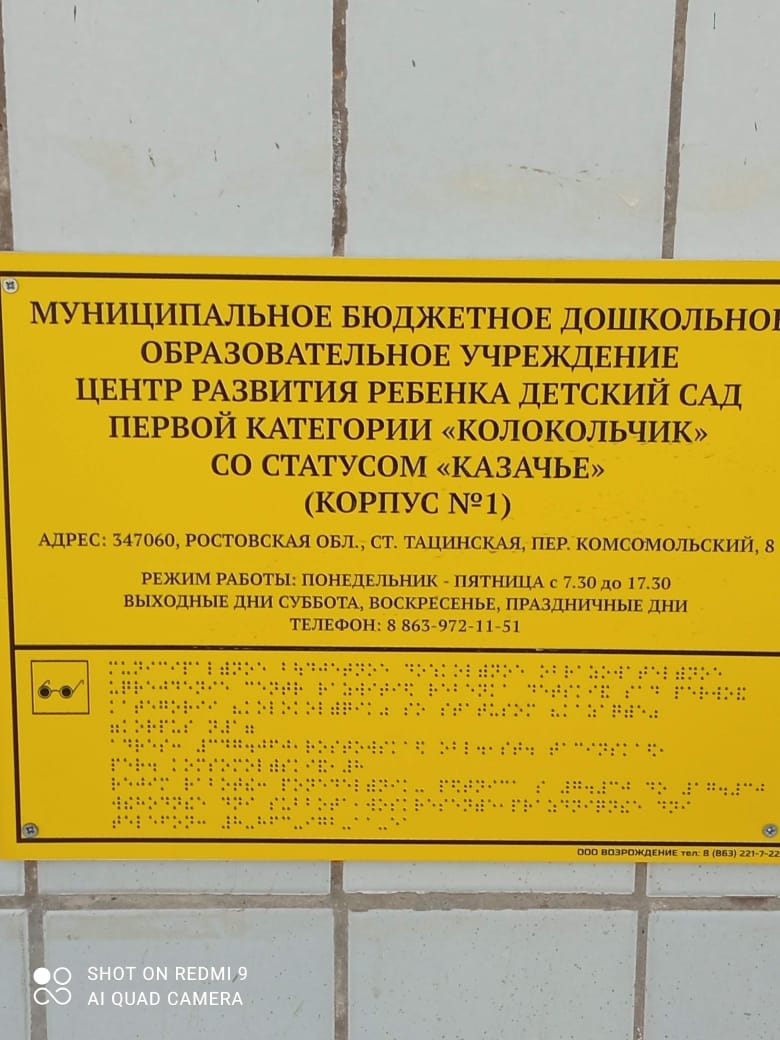 №44№45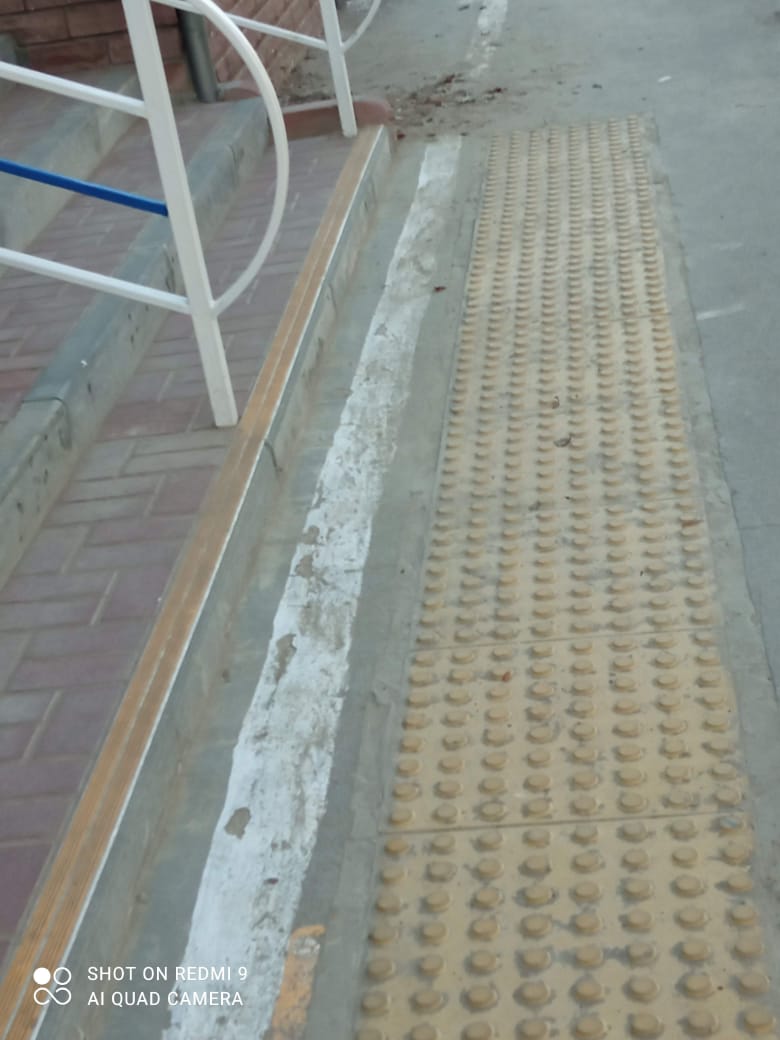 №46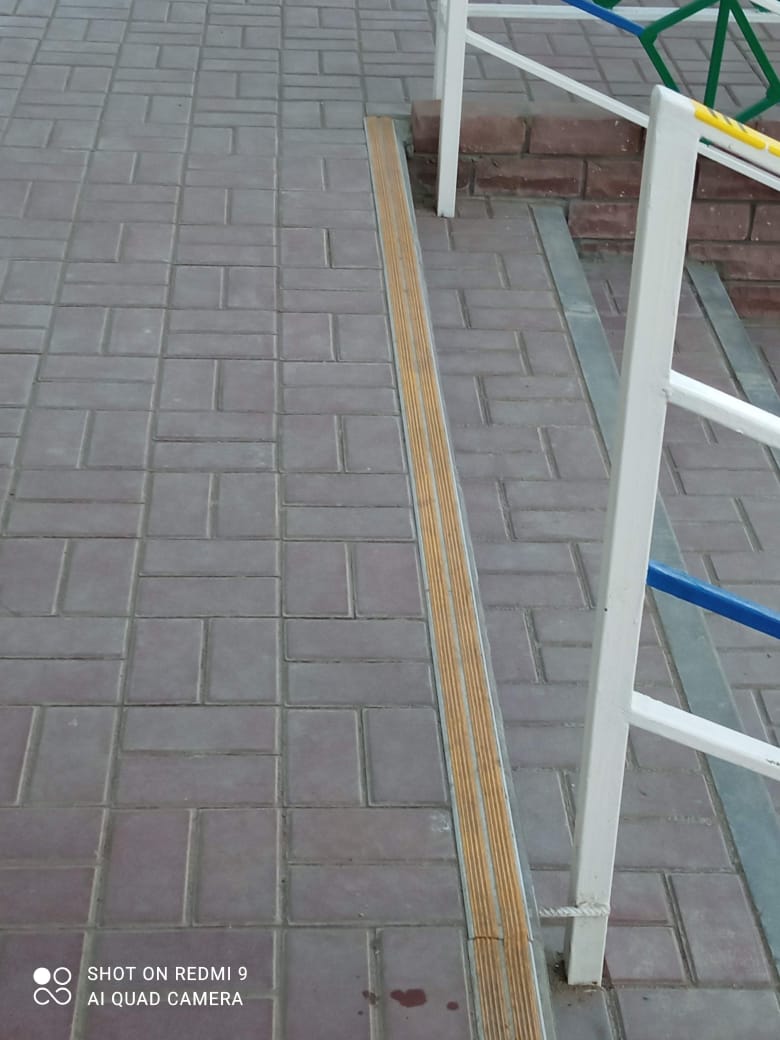 